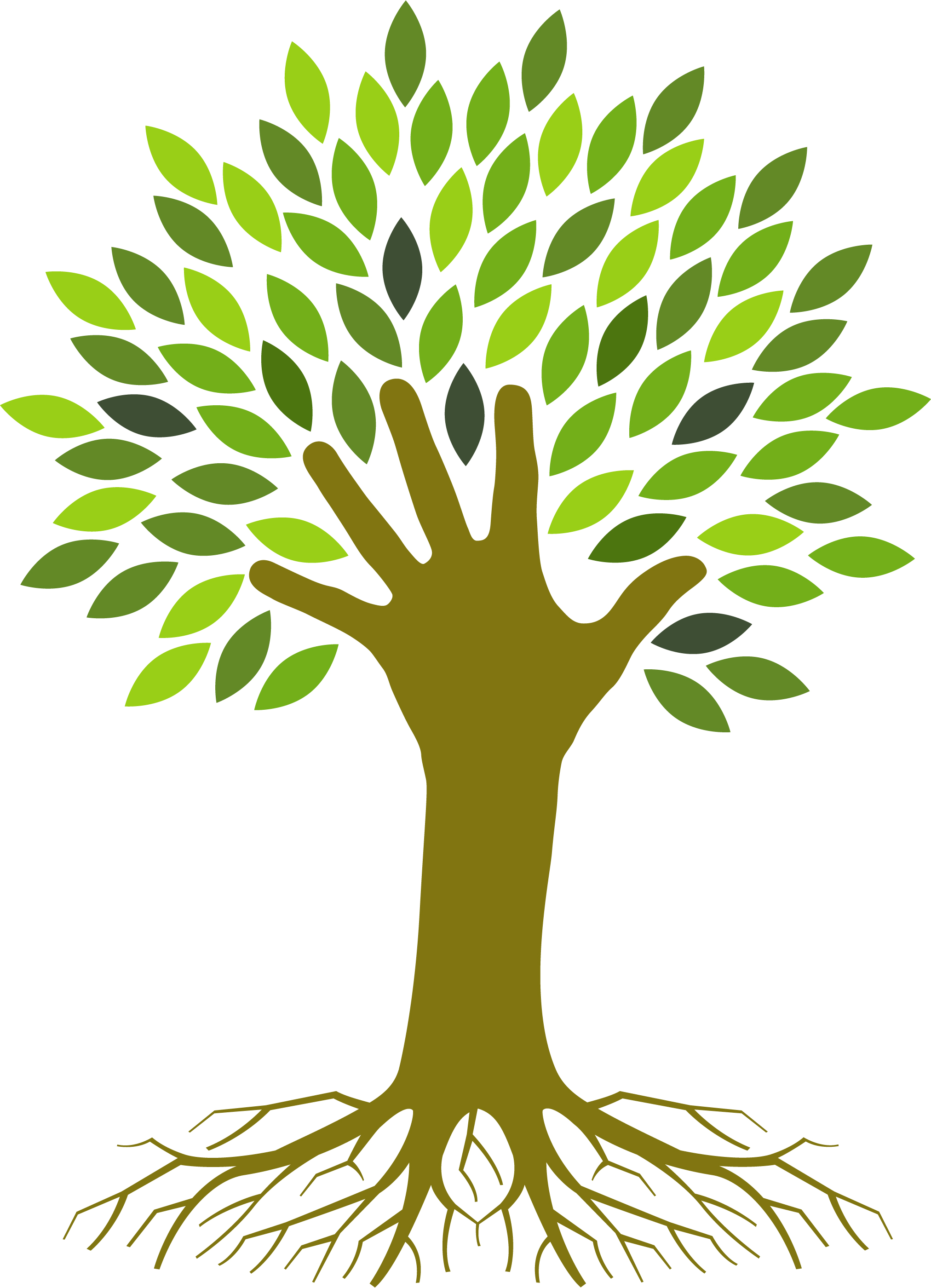 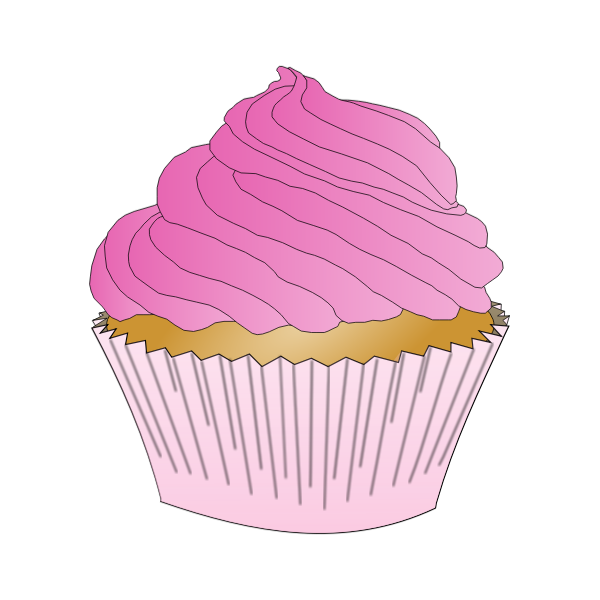 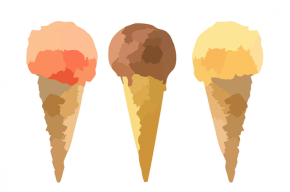 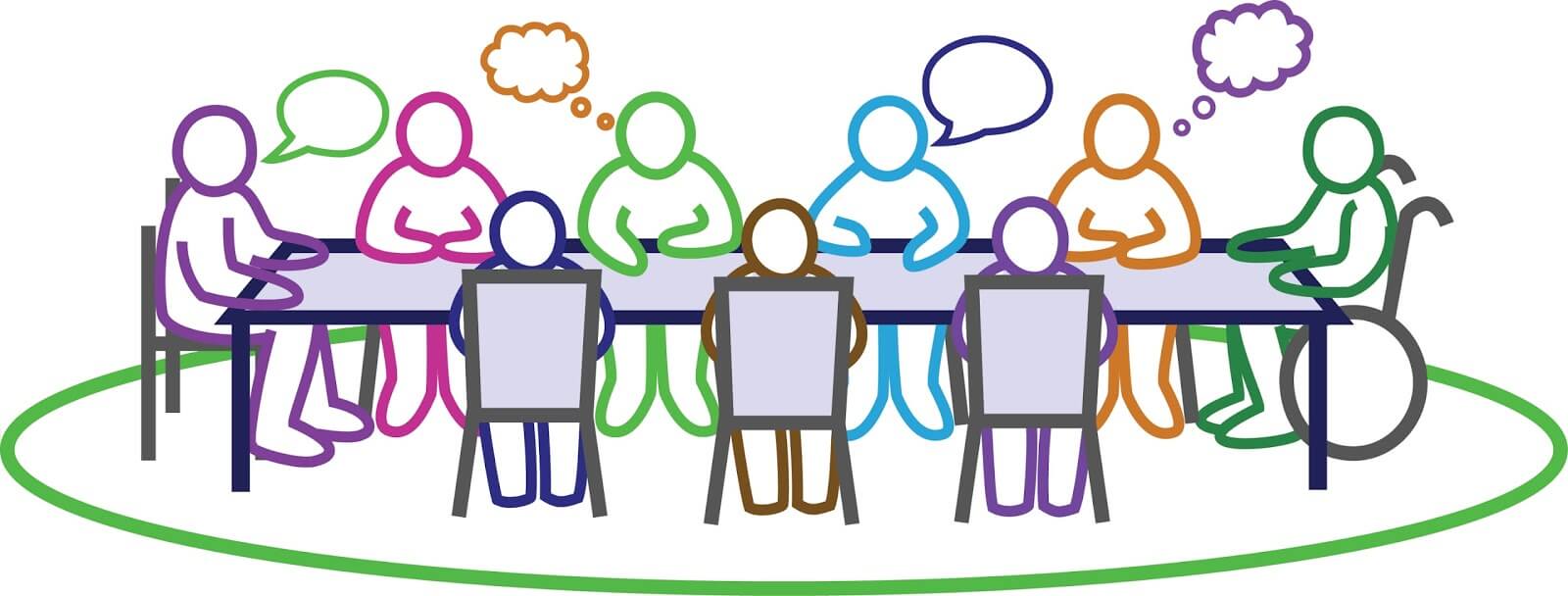 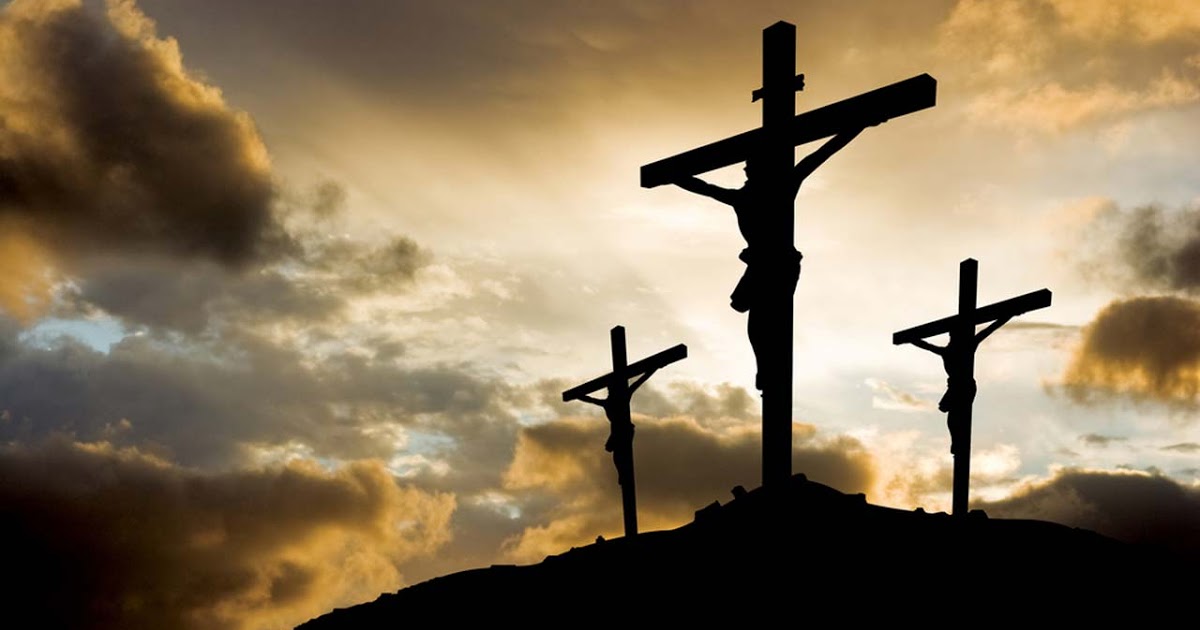 Pet TherapyBeginning this month, Thursday mornings will be reserved for dog visits! Alyshia brings her dear Yorkies in for us to cuddle and pet!Check your calendar for dates and times.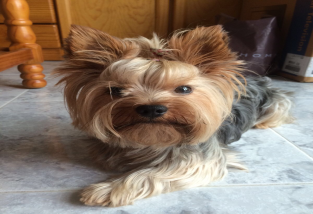 